Application form For Employment	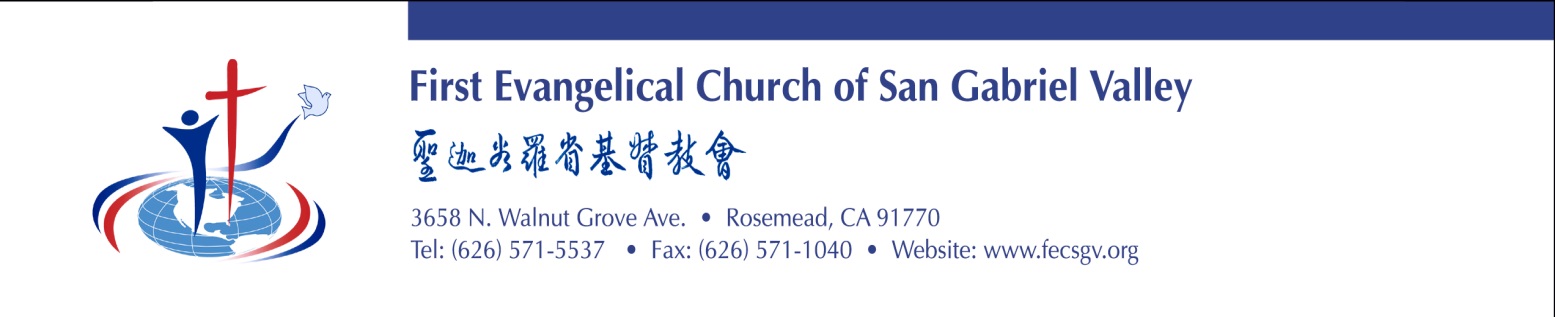 General informationlast Name: 	____	_   first name: 	__	_   social security number: 	Address: 	____________________phone no:  _(H)___________________       (C)	__	____  Email address: 	___________________________________when were you baptized: 		 Name of the baptismal church: 		How long have you been attending your ? 	 Name of the Church:_______________________Church Address: 	Website address (if available):	position appliedposition applied:____Youth  LEAdER____	  Full time: 		   part time: 		  SALARY DESIRED: ___	______Employment EligibilityWithout specifying a particular category, are you eligible for employment in the  by virtue of being one of the following?		Yes: _____   No: _____*  citizen* Permanent Resident* Asylum or refugee* Lawful temporary resident under onE of the amnesty programIf the answer is “No” to the above question, are you currently authorized to work in the ?Yes: __	            ___   No: ___           __Please specify work permission if the answer is “Yes” to the above question.  _____________________________________employment history (Please list all work experience to determine your qualification with the most recent experience first.  this section must be filled out even when a resume is being attached.  You may also include relevant military and unpaid or volunteer work experience.  please feel free to add more space if needed.)Name of employer: ______________________	_______________________ Date started: ______________ date ended: ____________address: 								____________________________________________Position: 			   brief job description: 	_____________________________________________________________number of church/congregation attendance (If applicable): 			supervisor’s name: ___________	______________________________  	 supervisor’s Phone No: 		__________Starting monthly salary: 		   ending monthly salary: 		   Full time:     	   part time:    	Reason for Leaving:  									__________________________Name of employer: ______________________	_______________________ Date started: ______________ date ended: ____________address: 								____________________________________________Position: 			   brief job description: 	_____________________________________________________________number of church/congregation attendance (If applicable): 			supervisor’s name: ___________	______________________________  	 supervisor’s Phone No: 		__________Starting monthly salary: 		   ending monthly salary: 		   Full time:     	   part time:    	Reason for Leaving:  									__________________________Name of employer: ______________________	_______________________ Date started: ______________ date ended: ____________address: 								____________________________________________Position: 			   brief job description: 	_____________________________________________________________number of church/congregation attendance (If applicable): 			supervisor’s name: ___________	______________________________  	 supervisor’s Phone No: 		__________Starting monthly salary: 		   ending monthly salary: 		   Full time:     	   part time:    	Reason for Leaving:  									__________________________education (Please list all education that is above and including high school with the most recent first and feel free to add more space if needed)References (Please list at least three references with two of them from your most current service platform)Name of reference:		Name of organization: 	__________________________________________________________________________	Position in organization (if applicable): 	__________________________________			________Contact phone No: 				Contact Address (if contact phone no is not available): 	___________________________________. 	E-mail address: 	_______________________________________	Name of reference:		Name of organization: 	__________________________________________________________________________	Position in organization (if applicable): 	__________________________________			________Contact phone No: 				Contact Address (if contact phone no is not available): 	___________________________________. 	E-mail address: 	_______________________________________	Name of reference:		Name of organization: 	__________________________________________________________________________	Position in organization (if applicable): 	__________________________________			________Contact phone No: 				Contact Address (if contact phone no is not available): 	___________________________________. 	E-mail address: 	_______________________________________	Please share with us your calling to serving in the  and gifts in the areas of preaching, teaching, leadership and shepherding.Please share with us your concept, skills, and experience in team developing and leading.Please share with us your experience in growing the congregation both in quality and quantity.What is your experience in serving with other leaders in a multicultural and multilingual setting?  What are the specific challenges and lesson-learned?Please share with us your ministry philosophy and core values.I certify that the information in this application and any supplement thereto is true to the best of my knowledge.  I understand that any false statements, misrepresentation, or material omission of information made by me, whether intentional, on this application or any supplement thereto will be sufficient ground for potential discharge if I am hired.I authorize FEC of SGV to check my references, work record, education, and other matters related to my suitability for employment.  I authorized the references I have listed, included employers, to disclose to FEC of SGV any and all information related to my work records and work performance without giving my prior notice of such disclosure.  I hereby release FEC of SGV, my former employers, and all persons or entities from any claims or liabilities arising out of such investigation or disclosure.signature: 					          date: 					PLEASE EMAIL COMPLETE APPLICATION & RESUME TOfecsgv@gmail.comname of school and locationDegreemajorgraduationyes: _____no: _____yes: ____no: ____yes: ____no: _____yes: ____no: _____thesis/dissertation title (if applicable)thesis/dissertation title (if applicable)thesis/dissertation title (if applicable)thesis/dissertation title (if applicable)other professional trainingother professional trainingother professional trainingother professional trainingcurrently valid certificates, licenses, etc.currently valid certificates, licenses, etc.currently valid certificates, licenses, etc.currently valid certificates, licenses, etc.Work-related professional societiesWork-related professional societiesWork-related professional societiesWork-related professional societiesHonors and awardsHonors and awardsHonors and awardsHonors and awards